ЧЕРКАСЬКА МІСЬКА РАДА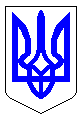 ЧЕРКАСЬКА МІСЬКА РАДАВИКОНАВЧИЙ КОМІТЕТРІШЕННЯВід 12.10.2021 № 1107А Про внесення змін до рішення виконавчого комітету Черкаської міської ради від 30.03.2021 № 322 «Про внесення змін до рішення виконавчого комітету Черкаської міської ради від 16.12.2020 №1206 «Про затвердження плану розробки проєктів регуляторних актів виконавчими органами Черкаської міської ради на 2021 рік»»Відповідно до підпункту 1 пункту б ст.27 Закону України „Про місцеве самоврядування в Україні” та на виконання ст.7 Закону України „Про засади державної регуляторної політики у сфері господарської діяльності”, відповідно рішення міської ради від 24.12.2020 № 2-48 «Про бюджет Черкаської міської територіальної громади на 2021 рік (23576000000)», розглянувши пропозиції департаменту економіки та розвитку, виконавчий комітет Черкаської міської радиВИРІШИВ:1.	Внести зміни до п.1 додатку до рішення виконавчого комітету Черкаської міської ради 30.03.2021 № 322 «Про внесення змін до рішення виконавчого комітету Черкаської міської ради від 16.12.2020 №1206 «Про затвердження плану розробки проєктів регуляторних актів виконавчими органами Черкаської міської ради на 2021 рік», а саме: змінити слова «коштів міського бюджету» на «коштів Черкаської міської територіальної громади» .          2.  Доручити управлінню інформаційної політики у десятиденний  строк після затвердження цього рішення оприлюднити зміни до плану розробки проєктів регуляторних актів на 2021 рік в засобах масової інформації.3. Контроль за виконанням рішення покласти на першого заступника міського голови з питань діяльності виконавчих органів ради Тищенка С. О.Міський голова	                                                             Анатолій БОНДАРЕНКО